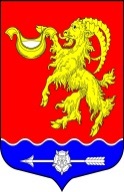 Местная администрация муниципального образования Горбунковское сельское поселение муниципального образования Ломоносовского муниципального района Ленинградской областиПОСТАНОВЛЕНИЕ «Об утверждении порядка финансированиямероприятий по сохранению, популяризацииобъектов культурного наследия,расположенных на территории МО Горбунковское сельское поселение за счет средств местного бюджета»В соответствии с Федеральными законами от 06 октября 2003 года №131-ФЗ «Об общих принципах организации местного самоуправления в Российской Федерации», от 25 июня 2002 года №73-ФЗ «Об объектах культурного наследия (памятниках истории и культуры) народов Российской Федерации», руководствуясь Уставом МО Горбунковское сельское поселение,                                                 ПОСТАНОВЛЯЕТ:Утвердить прилагаемый порядок финансирования мероприятий по сохранению, популяризации объектов культурного наследия, расположенных на территории МО Горбунковское сельское поселение за счет средств местного бюджета (Приложение № 1).Настоящее постановление подлежит размещению на официальном сайте муниципального образования Горбунковское сельское поселение по электронному адресу: www.gorbunki-lmr.ru.Постановление вступает в силу со дня его официального опубликования.Контроль за исполнением настоящего постановления оставляю за собой. И.о. главы местной администрацииМуниципального образованияГорбунковское сельское поселение                                                                                            П.А.РушПриложение № 1к Постановлению местной администрацииМО Горбунковское сельское поселениеМО Ломоносовский муниципальный районЛенинградской областиОт 18 июля 2023 г. № 163Порядокфинансирования мероприятий по сохранению, популяризации объектов культурного наследия, расположенных на территории МО Горбунковское сельское поселение за счет средств местного бюджета	                                          Раздел I. Общие положения1. Настоящий Порядок финансирования мероприятий по сохранению, популяризации объектов культурного наследия, расположенных на территории Горбунковского сельского поселения за счёт средств местного бюджета (далее - местный бюджет) определяет механизм и условия финансирования из местного бюджета мероприятий по сохранению, популяризации объектов культурного наследия за счёт средств местного бюджета, а также регламентирует учёт и контроль за использованием указанных средств.2. Финансирование мероприятий осуществляется в соответствии со сводной бюджетной росписью местного бюджета на соответствующий финансовый год в пределах лимитов бюджетных обязательств, утверждённых на указанные цели. Главным распорядителем средств местного бюджета является местная администрация МО Горбунковское сельское поселение.Раздел II. Финансирование мероприятий по сохранению, популяризации объектов культурного наследия1. Финансирование мероприятий по сохранению, популяризации объектов культурного наследия (далее - объект культурного наследия) проводится на основании: -муниципальных контрактов (договоров) на поставки товаров, выполнение работ, оказание услуг для муниципальных нужд, заключённых в соответствии с законодательством Российской Федерации;-актов приёмки выполненных работ (оказанных услуг), содержащих сведения о фактических затратах на выполнение работ (оказание услуг), предусмотренных сметой расходов.2.Финансирование расходов на указанные мероприятия осуществляется впределах утверждённых бюджетных ассигнований.Раздел III. Мероприятия по сохранению, популяризации объектовкультурного наследия1. К мероприятиям по сохранению, популяризации объектов культурного наследия относятся:-организация работы по подготовке проектной документации ремонта (реставрации) объекта культурного наследия, находящегося в организация работ по осуществлению ремонта (реставрации) объекта культурного наследия, находящегося в муниципальной собственности муниципального образования Горбунковское сельское поселение, не переданного в оперативное управление или хозяйственное ведение;-организация работы по изготовлению, установке, демонтажу, замене, восстановлению, ремонту информационных надписей и обозначений на объектах культурного наследия, находящихся в муниципальной собственности Горбунковского сельского поселения и не переданных в хозяйственное ведение или оперативное управление.2. К мероприятиям по популяризации объектов культурного наследия относятся:-организация и проведение муниципальных конкурсов, связанных с популяризацией объектов культурного наследия;-организация работы по проведению мероприятий историко-культурной направленности, связанной с популяризацией объектов культурного наследия;-организация работы по осуществлению общественной доступности объекта культурного наследия регионального значения его собственниками и пользователями;-организация освещения вопросов охраны, сохранения и использования объекта культурного наследия в средствах массовой информации, в том числе выпуск популярных информационно-справочных и рекламных изданий, создание теле- и радиопередач, кино- и видеофильмов, посвящённых объекту культурного наследия;-подготовка и проведение научно-практических конференций, симпозиумов;-организация проведения семинаров, тематических выставок и презентаций по вопросам охраны, сохранения и использования объекта культурного наследия.Раздел IV. Контроль1. Контроль за целевым и эффективным использованием средств местного бюджета, выделяемых на финансирование мероприятий, осуществляется местной администрацией МО Горбунковское сельское поселение.«18»  июля 2023 года№ 163